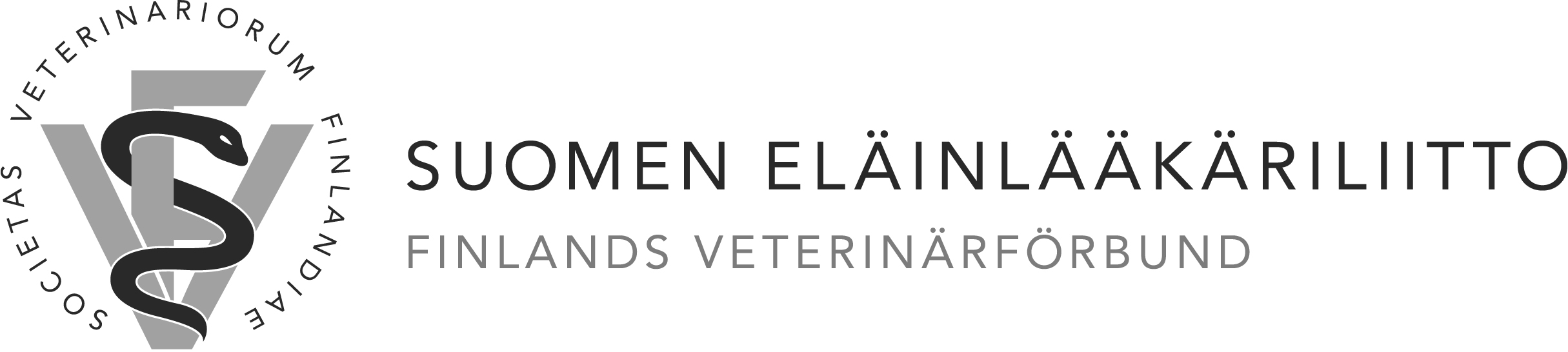 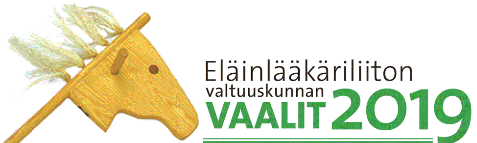 Toimitettava Suomen Eläinlääkäriliiton toimistoon 9.9.2019 klo 15.00 mennessäpostitse Aleksis Kiven katu 52–54, 00510 Helsinki tai skannattuna sähköpostilla vaali2019@sell.fi. Suomen Eläinlääkäriliiton valtuuskunnan vaali 2019VALITSIJAYHDISTYKSEN MUODOSTAMISASIAKIRJAHUOM! Jäsenen on ilmoittauduttava itse ehdokkaaksi ennen kuin hän voi ryhtyä valitsijayhdistyksen ehdokkaaksi.Valitsijayhdistystä edustavana asiamiehenä vakuutan, että alla luetellut ehdokkaat ovat muodostaneet valitsijayhdistyksen Suomen Eläinlääkäriliitto ry:n valtuuskunnan vaalia varten.______________________________________________________________________________ asiamiehen täydellinen nimi, sähköpostiosoite ja puhelinnumeroValitsijayhdistyksen tunnus on:_____________________________________________________________________________________________________________	  ______ /______ 2019
paikka ja aika_____________________________________________asiamiehen allekirjoitusEhdokkaat Valitsijayhdistys tai vaaliliitto voi asettaa ehdokkaita enintään yhtä paljon kuin liiton sääntöjen mukaan on valtuuskunnan jäseniä ja varajäseniä yhteensä eli 40. Täydellinen nimi						Kotipaikka	__________________________________________	__________________________________________________________________________	__________________________________________________________________________	__________________________________________________________________________	_______________________________________________________________________		________________________________Suomen Eläinlääkäriliiton valtuuskunnan vaali 2019Valitsijayhdistyksen tunnus _________________________________________EhdokkaatTäydellinen nimi						Kotipaikka__________________________________________	__________________________________________________________________________	__________________________________________________________________________	__________________________________________________________________________	__________________________________________________________________________	__________________________________________________________________________	__________________________________________________________________________	__________________________________________________________________________	__________________________________________________________________________	__________________________________________________________________________	__________________________________________________________________________	__________________________________________________________________________	__________________________________________________________________________	__________________________________________________________________________	__________________________________________________________________________	__________________________________________________________________________	__________________________________________________________________________	__________________________________________________________________________	__________________________________________________________________________	__________________________________________________________________________	__________________________________________________________________________	__________________________________________________________________________	________________________________Suomen Eläinlääkäriliiton valtuuskunnan vaali 2019Valitsijayhdistyksen tunnus_________________________________________EhdokkaatTäydellinen nimi						Kotipaikka__________________________________________	__________________________________________________________________________	__________________________________________________________________________	__________________________________________________________________________	__________________________________________________________________________	__________________________________________________________________________	__________________________________________________________________________	__________________________________________________________________________	__________________________________________________________________________	__________________________________________________________________________	__________________________________________________________________________	__________________________________________________________________________	__________________________________________________________________________	________________________________Tähän voi kirjoittaa, mitä asioita valitsijayhdistys aikoo ajaa Suomen Eläinlääkäriliiton valtuuskunnassa (vapaaehtoinen). Valitsijayhdistyksen ajamat asiat voidaan julkaista Suomen Eläinlääkärilehdessä ja liiton verkkosivuilla ehdokkaiden esittelyn yhteydessä:________________________________________________________________________________________________________________________________________________________________________________________________________________________________________________________________________________________________________________________________________________________________________________________________________________